This week’s 5-Day Trip Planner      JULY 19-JULY 25  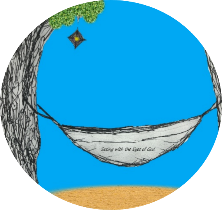 FOR DETAILS on activities and MORE OPTIONS, VISIT: click on website here PICK ONE DESTINATION OR PICK THEM ALL!  RELAX! IT’S OUR SUMMER JOURNEY OF FAITH…HOMESTYLE!  You choose the route!DAY 1Destination:   Explore God’s Kingdom through parables: WHAT is God’s Kingdom like?   Spend some time with this week’s scriptures:  http://www.usccb.org/bible/readings/071920.cfmCan you create your own modern day parable connection?  The kingdom of God is like….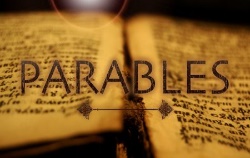 DAY 2Destination:  Discover how God can make big things out of tiny things like the mustard seed that packs a flavorful punch!Yeast is also a tiny substance with big power.  Try our balloon and yeast science experiment!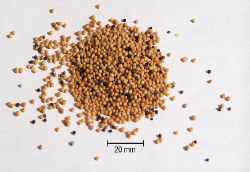 DAY 3Destination: Envision brighter days ahead with a spirit of HOPECreate a hope tree in your home and fill it with your hopes for the future or messages of hope!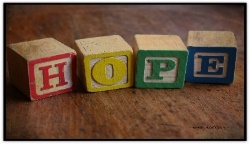 DAY 4Destination:  Spread HOPE with a surprise of sunshine in someone’s mailbox!Make a home-made card with a beautiful bright sunshine on the front; inside write a positive message.  Send it as an anonymous surprise to a friend or family member or send some messages of hope along with donations to a shelter or soup kitchen!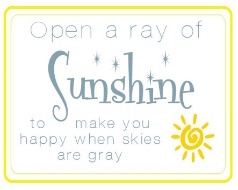 DAY 5 Destination:  End your week in prayer by praying the Act of HopeAct of Hope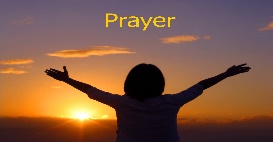 